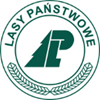 SKARB PAŃSTWASKARB PAŃSTWA PAŃSTWOWEGOSPODARSTWO LEŚNE LASY PAŃSTWOWENADLEŚNICTWO MARCULEZnak sprawy: SA.270.50.2022	Marcule, 2022-12-05OPZ (Opis przedmiotu zamówienia wraz z załącznikamiDOKUMENTACJA PROJ EKTOWA„Budowa drogi leśnej nr DR/006 na terenie obrębu leśnego Marcule w Leśnictwach Seredzice i Polany – ETAP II w km 2+600-5+000”Dokumentacja z plikami jest do pobrania z linku:https://drive.google.com/drive/folders/1InKA3WOmxAGtCosmmJhhsmlWbfr7cFyo 